Arkansas Department of the Military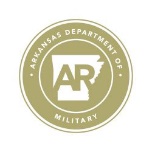                                   Incident Reporting FormName: 	Age: 	Employee ID No.:  	Address: 	City, State Zip: 	Home Phone: 	Cell Phone:   	Job Title:  	Date of Accident: 	Time of Accident:  	Location Where Incident Occurred:  	  Type of Incident or Unsafe Condition: ________________________________________________Description of Incident (attach additional information if necessary):Body Parts Injured:  	Personal Protective Equipment (PPE) worn? Yes    No    N/A  If “YES”, what type of Personal Protective Equipment was used?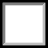 Seat Belt Properly Used: Yes	_  No	_	N/AOpinion of Supervisor: Preventable	_	Non-Preventable Witness of Accident			Phone Employee Signature:   	Supervisor (Please Print):  	Supervisor Signature:   	Supervisor Phone Number:  	Date Completed:  	